В нашем учреждении создана система безопасности, направленная на функционирование детского сада в режиме, предупреждающем пожары, возможные террористические акты и обеспечивающем безопасное пребывание ребенка и взрослого в течение дня. Наше учреждение функционирует в помещении, отвечающем санитарно-гигиеническим, противоэпидемическим требованиям и правилам пожарной безопасности. Информация о телефонных экстренных служб находится на информационном стенде в доступном месте. В детском саду установлена автоматическая пожарная сигнализация. В ДОУ приобретены и поддерживаются в состоянии постоянной готовности первичные средства пожаротушения: огнетушители. Соблюдаются требования к содержанию эвакуационных выходов.Одним из приоритетных направлений обеспечения деятельности функционирования ГБДОУ является система обеспечения и поддержания условий комплексной безопасности и антитеррористической защищенности.Комплексная безопасность включает:Обеспечение охраны труда работников ДОУПротивопожарную безопасностьАнтитеррористическую защищенность и гражданскую оборонуПрофилактику дорожно-транспортного травматизмаОбеспечение охраны жизни и здоровья воспитанниковВ целях обеспечения безопасности и антитеррористической защищенности детского сада используются следующие технические средства:- система оповещения о пожаре с выводом сигнала на пульт центральной пожарной охраны;
- кнопка тревожной сигнализации - система оперативного оповещения дежурных подразделений  о факте незаконного вторжения или проникновения в детский сад.В ГБДОУ имеется паспорт безопасности и План действий при возникновении ЧС.Детский сад оборудован автоматической пожарной сигнализацией.По периметру детского сада установлено ограждение. Установлен  домофонС сотрудниками детского сада проводятся регулярные инструктажи по обеспечению безопасности. В групповых помещениях ДОУ, в целях безопасности детей, вся мебель закреплена, нет травмоопасных игрушек. Весь инвентарь, столовая посуда содержатся в чистоте и хорошем состоянии. Участки для прогулок ежедневно осматриваются на наличие посторонних и травмоопасных предметов.Охрана труда в ДОУ представляет собой систему сохранения жизни и здоровья работников в трудовой деятельности и воспитанников в процессе образовательной деятельности, включающий нормативно-правовые, социально-экономические, организационно-технические, санитарно-гигиенические, лечебно-профилактические мероприятия.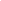 Работа личного состава строится в соответствии с нормативными правовыми актами Российской Федерации. Все работники ДОУ проходят инструктаж, обучение с проверкой знаний требований охраны труда в соответствии с графиком.В целях обеспечения пожарной безопасности и пребывания детей в ДОУ разработана система мер по предупреждению нежелательных случаев, которые неукоснительно соблюдаются всеми работниками и контролируются администрацией детского сада.Приказом заведующей детского сада назначен ответственный за пожарную безопасность. Соблюдаются требования к содержанию эвакуационных выходов. Все сотрудники детского сада регулярно проходят инструктаж по пожарной безопасности.ДОУ является объектом с массовым пребыванием людей на ограниченной территории. С целью предупреждения и пресечения возможности совершения террористического акта в ДОУ введен комплекс организационно-профилактических мероприятий по антитеррористической защищенности:инструктаж работников ДОУ по противодействию террористическим проявлениям;инвентаризация основных и запасных входов-выходов;проведение осмотров территории и помещений;организация контролируемого въезда автотранспорта на территорию ДОУ;организация пропускного режима;организация уборки территории и помещений ДОУ;информационное обеспечение в сфере антитеррористической деятельности;проверка работоспособности кнопки тревожной сигнализации;плановые проверки работоспособности технических средств защиты;проведение объектовых тренировок по антитеррористической деятельности.Заместитель заведующего по безопасности является ответственным за состояние антитеррористической защищенности детского сада. В ДОУ создана постоянно действующая рабочая группа по организации и проведению мероприятий по профилактике террористических угроз, которая назначается приказом заведующего.Работа постоянно действующей рабочей группы осуществляется на основании  Положения о постоянно действующей рабочей группе по организации и проведению мероприятий по профилактике террористических угроз, которое определяет функции и задачи комиссии.Ежегодно в нашем детском саду проводится комплексная систематическая работа по профилактике детского дорожно-транспортного травматизма (далее - ДДТТ), целью которой является создание условий для формирования у воспитанников устойчивых навыков безопасного поведения на улицах и дорогах и воспитания грамотных и дисциплинированных участников дорожного движения.Охрана жизни и здоровья детей предполагает организацию обучения правилам дорожного движения таким образом, чтобы у каждого субъекта учебно-воспитательного процесса (воспитателя, родителя или воспитанника) сформировалась жизненно важная потребность не только в изучении, но и соблюдении правил дорожного движения.Сформировавшаяся за годы программа работы базируется на системном подходе к решению проблемы профилактики ДДТТ относительно всех субъектов образовательного процесса и направлена на решение следующих задач:сформировать у воспитанников устойчивые навыки соблюдения и выполнения правил дорожного движения (далее - ПДД);поддерживать у родителей воспитанников устойчивый интерес к безопасности и здоровью детей как участников дорожного движения;применять современные формы и методы обучения и воспитания детей, инновационные технологии, направленные на предупреждение несчастных случаев на улицах, дорогах и во дворах;использовать материально-технический потенциал детского сада и особенности воспитательной системы образовательного учреждения для обучения безопасному поведению на дороге и воспитания грамотных участников дорожного движения.Организация работы образовательного учреждения по профилактике ДДТТ строится с учетом возрастных особенностей детей и представлена по направлениям.Охрана жизни и здоровья детей - ведущий аспект управленческой деятельности, который отражается во всех внутренних локальных актах, регламентирующих деятельность нашего детского сада, уставе, правилах внутреннего трудового распорядка, трудовых договорах с сотрудниками, договорах с родителями.
На основе этих документов в ДОУ издаются приказы, отражающие вопросы безопасности жизни, сохранения и укрепления здоровья детей.
Воспитатели и специалисты, работающие с детьми изучают правила по охране труда и технике безопасности, строго их соблюдают при проведении учебно-воспитательного процесса.